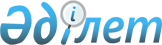 Об оказании дополнительного вида социальной помощи инвалидам, в том числе детям-инвалидам, приобретающим техническое и профессиональное, послесреднее и высшее образование
					
			Утративший силу
			
			
		
					Постановление акимата Костанайской области от 16 апреля 2007 года № 158. Зарегистрировано Департаментом юстиции Костанайской области 7 мая 2007 года № 3571. Утратило силу постановлением акимата Костанайской области от 1 февраля 2017 года № 49      Сноска. Утратило силу постановлением акимата Костанайской области от 01.02.2017 № 49 (вводится в действие по истечении десяти календарных дней после дня его первого официального опубликования).

      Сноска. Заголовок с изменениями, внесенными постановлением акимата Костанайской области от 04.05.2009 № 184 (порядок введения в действие см. в пункте 2).

      В соответствии со статьей 27 Закона Республики Казахстан от 23 января 2001 года "О местном государственном управлении и самоуправлении в Республике Казахстан", статьей 16 Закона Республики Казахстан от 13 апреля 2005 года "О социальной защите инвалидов в Республике Казахстан" акимат Костанайской области ПОСТАНОВЛЯЕТ:

      Сноска. Преамбула в редакции постановления акимата Костанайской области от 25.11.2013 № 519 (вводится в действие по истечении десяти календарных дней после дня его первого официального опубликования).

      1. Установить дополнительный вид социальной помощи для инвалидов, в том числе детей-инвалидов (далее - инвалиды), проживающих на территории Костанайской области и приобретающих техническое и профессиональное, послесреднее и высшее образование (далее - образование) в учебных заведениях Республики Казахстан, в размере 100 процентов от оплаты фактической стоимости обучения, но не более 200 месячных расчетных показателей в год (далее - социальная помощь), в соответствующих организациях образования, за исключением инвалидов, являющихся обладателями образовательных грантов, получателями иных видов выплат за счет средств государственного бюджета для получения технического и профессионального, послесреднего или высшего образования, а также инвалидов, получающих второе техническое и профессиональное, послесреднее, высшее или послевузовское образование.

      Сноска. Пункт 1 - в редакции постановления акимата Костанайской области от 26.01.2015 № 29 (вводится в действие по истечении десяти календарных дней после дня его первого официального опубликования).

      2. Определить, что:

      1) инвалиды могут обращаться за социальной помощью каждый учебный год до получения документа об образовании, но не более одного раза в соответствующем календарном году, а в случае несвоевременного обращения за социальной помощью за последний учебный год, инвалиды могут обратиться за ее назначением не позднее двух лет со дня получения документа об образовании, при условии оплаты за обучение в полном объеме;

      2) социальная помощь назначается со дня подачи инвалидами либо их законными представителями заявления с соответствующими документами, подтверждающими право инвалидов на ее получение, и выплачивается единовременно на соответствующий учебный год;

      3) исключен постановлением акимата Костанайской области от 04.05.2009 № 184 (порядок введения в действие см. в пункте 2);

      4) при повторных обращениях за социальной помощью инвалид представляет органу, назначившему и выплатившему социальную помощь, справку из учебного заведения о произведенной оплате за обучение; 

      5) в случаях, если:

      оплата за обучение была произведена инвалидом в полном объеме из собственных средств до обращения за социальной помощью, социальная помощь оказывается в размере фактической стоимости обучения на соответствующий учебный год в организации образования,;

      оплата за обучение была произведена инвалидом из собственных средств частично до обращения за назначением социальной помощи, социальная помощь оказывается в размере фактической стоимости обучения на соответствующий учебный год в организации образования, но по целевому назначению используется лишь часть социальной помощи, недостающая для оплаты полной стоимости обучения в организации образования;

      6) выплата социальной помощи прекращается в случае снятия инвалидности, отчисления инвалида из соответствующего учебного заведения либо его смерти;

      7) в предоставлении социальной помощи отказывается в случаях, если:

      социальная помощь использовалась не по целевому назначению, за исключением случаев, указанных в подпункте 5) настоящего пункта;

      не представлены все документы, требуемые для назначения социальной помощи. При устранении заявителем указанных препятствий заявление рассматривается на общих основаниях.

      Сноска. Пункт 2 с изменениями, внесенными постановлениями акимата Костанайской области от 04.05.2009 № 184 (порядок введения в действие см. в пункте 2); от 23.05.2011 № 229; от 01.12.2011 № 522 (вводится в действие по истечении десяти календарных дней после дня его первого официального опубликования).

      2-1. Для получения дополнительной социальной помощи инвалиды представляют следующие документы:

      1) заявление;

      2) документ, удостоверяющий личность потребителя, а для несовершеннолетних детей-инвалидов - копию свидетельства о рождении;

      3) документ, подтверждающий регистрацию по месту жительства потребителя;

      4) справка об инвалидности;

      5) выписка из индивидуальной программы реабилитации инвалида;

      6) документ, выданный соответствующим учебным заведением, содержащий сведения:

      о получении потребителем первого технического и профессионального, послесреднего, высшего или послевузовского образования;

      об отсутствии образовательного гранта;

      о форме обучения;

      о месте учебы, с указанием курса и наименования специальности;

      о размере оплаты обучения за соответствующий учебный год;

      7) документ, выданный уполномоченным органом в сфере социальной защиты населения по месту жительства потребителя, подтверждающий отсутствие иных видов выплат потребителю за счет средств местного бюджета для получения технического и профессионального, послесреднего или высшего образования;

      8) документ, подтверждающий наличие банковского счета потребителя;

      9) при обращении законного представителя потребителя, прилагаются:

      документ, удостоверяющий личность законного представителя;

      документ, подтверждающий полномочия законного представителя;

      10) в случае, если до обращения за назначением социальной помощи инвалидом из собственных средств была произведена частичная или полная оплата за обучение, представляется документ из соответствующего учебного заведения, подтверждающий произведенную оплату;

      11) договор с организацией образования.

      Документы предоставляются в копиях и подлинниках для сверки, после чего подлинники документов возвращаются заявителю в день подачи заявления.

      Сноска. Постановление дополнено пунктом 2-1 в соответствии с постановлением акимата Костанайской области от 01.12.2011 № 522 (вводится в действие по истечении десяти календарных дней после дня его первого официального опубликования); в редакции постановления акимата Костанайской области от 25.11.2013 № 519 (вводится в действие по истечении десяти календарных дней после дня его первого официального опубликования); с изменением, внесенным постановлением акимата Костанайской области от 12.05.2014 № 192 (вводится в действие по истечении десяти календарных дней после дня его первого официального опубликования).

      3. Государственному учреждению "Управление координации занятости и социальных программ акимата Костанайской области":

      1) осуществлять назначение и выплату социальной помощи для инвалидов, приобретающих техническое и профессиональное, послесреднее и высшее образование, в соответствии с настоящим постановлением и в пределах сумм, предусмотренных областным бюджетом на соответствующий финансовый год;

      2) исключен постановлением акимата Костанайской области от 01.12.2011 № 522 (вводится в действие по истечении десяти календарных дней после дня его первого официального опубликования).

      3) выплату социальной помощи производить не позднее двух месяцев со дня обращения инвалидов, путем перечисления на их лицевые или карт-счета в установленном законодательством порядке.

      4) осуществлять контроль за целевым использованием бюджетных средств.

      Сноска. Пункт 3 с изменениями, внесенными постановлениями акимата Костанайской области от 04.05.2009 № 184 (порядок введения в действие см. в пункте 2); от 01.12.2011 № 522 (вводится в действие по истечении десяти календарных дней после дня его первого официального опубликования).

      4. Контроль за исполнением настоящего постановления возложить на заместителя акима области Бектурганова С.Ч.

      5. Настоящее постановление вводится в действие по истечении десяти календарных дней со дня официального опубликования.


					© 2012. РГП на ПХВ «Институт законодательства и правовой информации Республики Казахстан» Министерства юстиции Республики Казахстан
				
      Аким
Костанайской области

С. Кулагин
